~ Killing Comparisonitus ~ Worksheet 2 - May 2016Do this one AFTER you watch the tutorial to help integrate your learning and to set your intentions for the month ahead.When I think about it the situations where I tend to compare myself and come up short are… … and … and… This is so not serving me!I also seem to regularly compare myself against…… I usually decide she is better at… Times when I compare myself and come off feeling GOOD in comparison are…… andI reckon I compare myself favourably to others  ___________ times a day. I reckon I compare myself UNfavourably to others  ___________ times a day. 10 things that are awesome about me and evidence of how unique + special I am, and therefore I do not need to compare myself to anyone are:____________________________________________________________________________________________________________________________________________________________________________________________________________________________________________________________________________________________________________________________________________________________________________________________________________________________________________________________________________________________________________________________________________________________________________________________________________________________________________________________________________________________________________________________Some “showreel” aspects of my life that other people probably look at and think are awesome are:____________________________________________________________________________________________________________________________________________________________________________________________________________________________________________________________________________________________________________________________________________________________________________________________________________________________________People I want to celebrate for their awesomeness, and not have it mean anything about me are:__________________________________________________________________________________________________________________________________________________________________________________________________________________Good work! Bring your insights to the facebook group!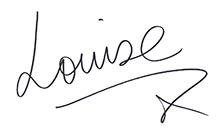 